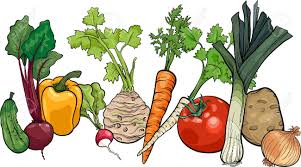 SECRETARIA MUNICIPAL DE EDUCAÇÃO, CULTURA E ESPORTES DE IRATIPROGRAMA NACIONAL DE ALIMENTAÇÃO ESCOLAR – PNAECEMEI – CENTRO MUNICIPAL DE EDUCAÇÃO INFANTIL DE IRATISECRETARIA MUNICIPAL DE EDUCAÇÃO, CULTURA E ESPORTES DE IRATIPROGRAMA NACIONAL DE ALIMENTAÇÃO ESCOLAR – PNAECEMEI – CENTRO MUNICIPAL DE EDUCAÇÃO INFANTIL DE IRATISECRETARIA MUNICIPAL DE EDUCAÇÃO, CULTURA E ESPORTES DE IRATIPROGRAMA NACIONAL DE ALIMENTAÇÃO ESCOLAR – PNAECEMEI – CENTRO MUNICIPAL DE EDUCAÇÃO INFANTIL DE IRATISECRETARIA MUNICIPAL DE EDUCAÇÃO, CULTURA E ESPORTES DE IRATIPROGRAMA NACIONAL DE ALIMENTAÇÃO ESCOLAR – PNAECEMEI – CENTRO MUNICIPAL DE EDUCAÇÃO INFANTIL DE IRATISECRETARIA MUNICIPAL DE EDUCAÇÃO, CULTURA E ESPORTES DE IRATIPROGRAMA NACIONAL DE ALIMENTAÇÃO ESCOLAR – PNAECEMEI – CENTRO MUNICIPAL DE EDUCAÇÃO INFANTIL DE IRATISECRETARIA MUNICIPAL DE EDUCAÇÃO, CULTURA E ESPORTES DE IRATIPROGRAMA NACIONAL DE ALIMENTAÇÃO ESCOLAR – PNAECEMEI – CENTRO MUNICIPAL DE EDUCAÇÃO INFANTIL DE IRATICARDÁPIO - ETAPA DE ENSINO (Maternal e Pré-escola - parcial) FAIXA ETÁRIA (02 aos 05 anos)CARDÁPIO - ETAPA DE ENSINO (Maternal e Pré-escola - parcial) FAIXA ETÁRIA (02 aos 05 anos)CARDÁPIO - ETAPA DE ENSINO (Maternal e Pré-escola - parcial) FAIXA ETÁRIA (02 aos 05 anos)CARDÁPIO - ETAPA DE ENSINO (Maternal e Pré-escola - parcial) FAIXA ETÁRIA (02 aos 05 anos)CARDÁPIO - ETAPA DE ENSINO (Maternal e Pré-escola - parcial) FAIXA ETÁRIA (02 aos 05 anos)CARDÁPIO - ETAPA DE ENSINO (Maternal e Pré-escola - parcial) FAIXA ETÁRIA (02 aos 05 anos)JULHO - 2022JULHO - 2022JULHO - 2022JULHO - 2022JULHO - 2022JULHO - 20221° SEMANA2ª FEIRA04/073ª FEIRA05/074ª FEIRA06/075ª FEIRA07/076ª FEIRA08/07Lanche da manhã: 09:15hsLanche da tarde: 15:30hsMacarrão com frangoAlface Chá de cidreira/maçã Pão com carne e cenoura Arroz – feijãoOvo cozidoBergamota Sopa de frango com cenoura, batatinha, couve e arrozMaçã Café com leitePão de queijoBananaComposição nutricional (Média semanal)Composição nutricional (Média semanal)Energia (Kcal)CHO(g)PTN(g)LPD (g)Composição nutricional (Média semanal)Composição nutricional (Média semanal)Energia (Kcal)55% a 65% do VET10% a 15% do VET15% a 30% do VETComposição nutricional (Média semanal)Composição nutricional (Média semanal)276kcal43g 7.7g 8g Composição nutricional (Média semanal)Composição nutricional (Média semanal)276kcal62,3%11,3%26,4%Catiane Zamarchi	 Intolerantes à lactose: utilizar o leite zero lactose.	CRN10: 2783Catiane Zamarchi	 Intolerantes à lactose: utilizar o leite zero lactose.	CRN10: 2783Catiane Zamarchi	 Intolerantes à lactose: utilizar o leite zero lactose.	CRN10: 2783Catiane Zamarchi	 Intolerantes à lactose: utilizar o leite zero lactose.	CRN10: 2783Catiane Zamarchi	 Intolerantes à lactose: utilizar o leite zero lactose.	CRN10: 2783Catiane Zamarchi	 Intolerantes à lactose: utilizar o leite zero lactose.	CRN10: 2783SECRETARIA MUNICIPAL DE EDUCAÇÃO, CULTURA E ESPORTES DE IRATIPROGRAMA NACIONAL DE ALIMENTAÇÃO ESCOLAR – PNAECEMEI – CENTRO MUNICIPAL DE EDUCAÇÃO INFANTIL DE IRATISECRETARIA MUNICIPAL DE EDUCAÇÃO, CULTURA E ESPORTES DE IRATIPROGRAMA NACIONAL DE ALIMENTAÇÃO ESCOLAR – PNAECEMEI – CENTRO MUNICIPAL DE EDUCAÇÃO INFANTIL DE IRATISECRETARIA MUNICIPAL DE EDUCAÇÃO, CULTURA E ESPORTES DE IRATIPROGRAMA NACIONAL DE ALIMENTAÇÃO ESCOLAR – PNAECEMEI – CENTRO MUNICIPAL DE EDUCAÇÃO INFANTIL DE IRATISECRETARIA MUNICIPAL DE EDUCAÇÃO, CULTURA E ESPORTES DE IRATIPROGRAMA NACIONAL DE ALIMENTAÇÃO ESCOLAR – PNAECEMEI – CENTRO MUNICIPAL DE EDUCAÇÃO INFANTIL DE IRATISECRETARIA MUNICIPAL DE EDUCAÇÃO, CULTURA E ESPORTES DE IRATIPROGRAMA NACIONAL DE ALIMENTAÇÃO ESCOLAR – PNAECEMEI – CENTRO MUNICIPAL DE EDUCAÇÃO INFANTIL DE IRATISECRETARIA MUNICIPAL DE EDUCAÇÃO, CULTURA E ESPORTES DE IRATIPROGRAMA NACIONAL DE ALIMENTAÇÃO ESCOLAR – PNAECEMEI – CENTRO MUNICIPAL DE EDUCAÇÃO INFANTIL DE IRATICARDÁPIO - ETAPA DE ENSINO (Maternal e Pré-escola - parcial) FAIXA ETÁRIA (02 aos 05 anos)CARDÁPIO - ETAPA DE ENSINO (Maternal e Pré-escola - parcial) FAIXA ETÁRIA (02 aos 05 anos)CARDÁPIO - ETAPA DE ENSINO (Maternal e Pré-escola - parcial) FAIXA ETÁRIA (02 aos 05 anos)CARDÁPIO - ETAPA DE ENSINO (Maternal e Pré-escola - parcial) FAIXA ETÁRIA (02 aos 05 anos)CARDÁPIO - ETAPA DE ENSINO (Maternal e Pré-escola - parcial) FAIXA ETÁRIA (02 aos 05 anos)CARDÁPIO - ETAPA DE ENSINO (Maternal e Pré-escola - parcial) FAIXA ETÁRIA (02 aos 05 anos)JULHO - 2022JULHO - 2022JULHO - 2022JULHO - 2022JULHO - 2022JULHO - 20222° SEMANA 2ª FEIRA13/063ª FEIRA14/064ª FEIRA15/065ª FEIRA16/066ª FEIRA17/06Lanche da manhã: 09:15hsLanche da tarde: 15:30hsPolenta Carne suína Alface Café com leitePão com presunto e queijoSopa de frango com cenoura, batatinha e agnholine	MelãoGalinhada com cenouraRepolhoChá de cidreira Esfira de frangoBananaComposição nutricional (Média semanal)Composição nutricional (Média semanal)Energia (Kcal)CHO(g)PTN(g)LPD (g)Composição nutricional (Média semanal)Composição nutricional (Média semanal)Energia (Kcal)55% a 65% do VET10% a 15% do VET15% a 30% do VETComposição nutricional (Média semanal)Composição nutricional (Média semanal)285,5kcal44.9g 8.2g 8g Composição nutricional (Média semanal)Composição nutricional (Média semanal)285,5kcal63%11,6%25,4%	 Intolerantes à lactose: utilizar o leite zero lactose.	Catiane ZamarchiCRN10: 2783	 Intolerantes à lactose: utilizar o leite zero lactose.	Catiane ZamarchiCRN10: 2783	 Intolerantes à lactose: utilizar o leite zero lactose.	Catiane ZamarchiCRN10: 2783	 Intolerantes à lactose: utilizar o leite zero lactose.	Catiane ZamarchiCRN10: 2783	 Intolerantes à lactose: utilizar o leite zero lactose.	Catiane ZamarchiCRN10: 2783	 Intolerantes à lactose: utilizar o leite zero lactose.	Catiane ZamarchiCRN10: 2783